Actividad: Se hizo la entrega de herramientas y Equipos para fortalecer la Unidad Ambiental y Gestión de Riesgos con el objetivo de estar preparados ante cualquier escenario de riesgo por caída de Árboles, Inundaciones, Deslizamientos, reforestaciones y control de epidemias de zancudos. Entre ellos se compró: Motoguarañas, palas duplex, palas ovaladas, motocierras, bomba chicadora, rollo de lazo, barras normales, arneces 4 puntas, planta eléctrica, bomba de motor, cumas, azadones, bombas termonehulizadoras, y picadora de ramas esto con un total de $14,689.50.Equipo y Herramientas que estarán siendo utilizadas en el antes, durante y después ante cualquier emergencia en el municipio. Fecha: 22 de julio de 2020.Ubicación:  Municipalidad de Chalatenango.Hora: 9:00am.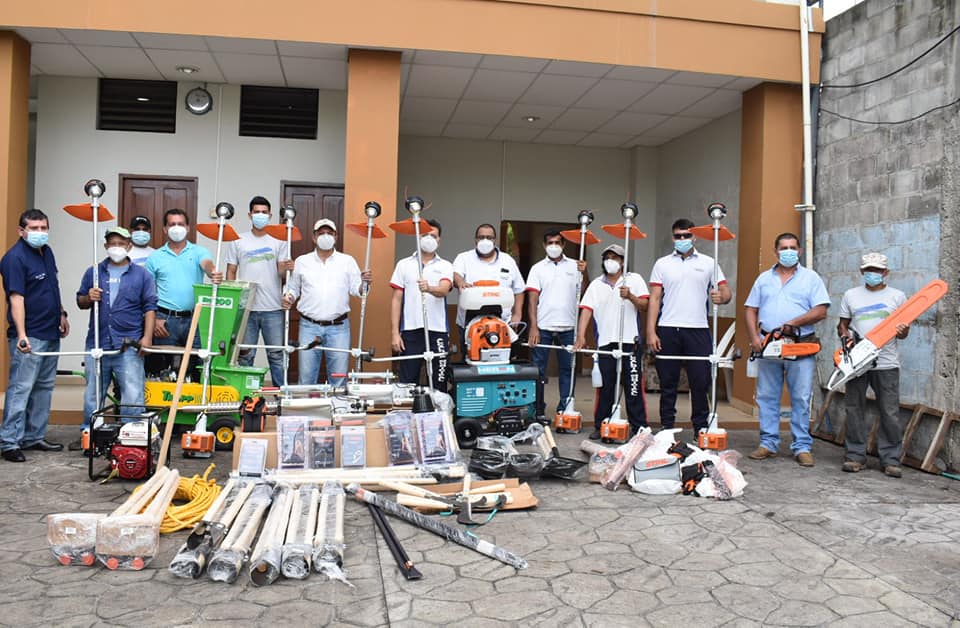 